Когда можно обращаться за накопительной пенсиейОбратиться за выплатой средств пенсионных накоплений можно раньше, чем за назначением страховой пенсии по старости. Ранее средства пенсионных накоплений по общему правилу выплачивались тогда, когда гражданин приобретал право на установление страховой пенсии по старости. В связи с изменениями в законодательстве с 1 января 2019 года возраст, дающий право на получение страховой пенсии по старости, поэтапно увеличивается. Несмотря на это, возраст, по достижении которого гражданин имеет право на выплату средств пенсионных накоплений, не изменился. Как и ранее, помимо достижения определенной возрастной планки, для получения права на выплату пенсионных накоплений необходимо наличие минимального количества пенсионных коэффициентов (в 2020 году – 18,6), а также страхового стажа (в 2020 году – 11 лет) и (или) специального стажа, требуемых для права на страховую пенсию по старости. Таким образом, граждане, выходящие на пенсию при достижении общеустановленного пенсионного возраста (для мужчин это 65 лет, для женщин – 60 лет), могут обратиться за выплатой средств пенсионных накоплений в 60 и 55 лет соответственно. Напомним, с заявлением о выплате средств пенсионных накоплений следует обращаться в ту организацию, где они формировались: в Пенсионный фонд России или негосударственный пенсионный фонд, которому накопления были переданы в управление. Получить информацию о том, где формируются пенсионные накопления, можно в личном кабинете на сайте Пенсионного фонда pfrf.ru. 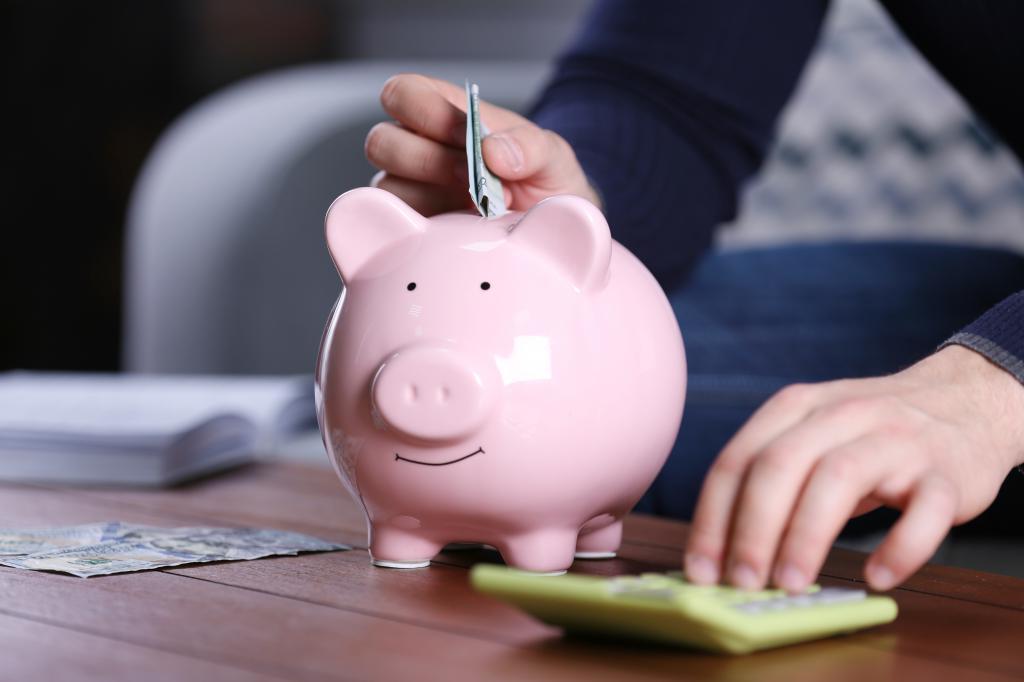 